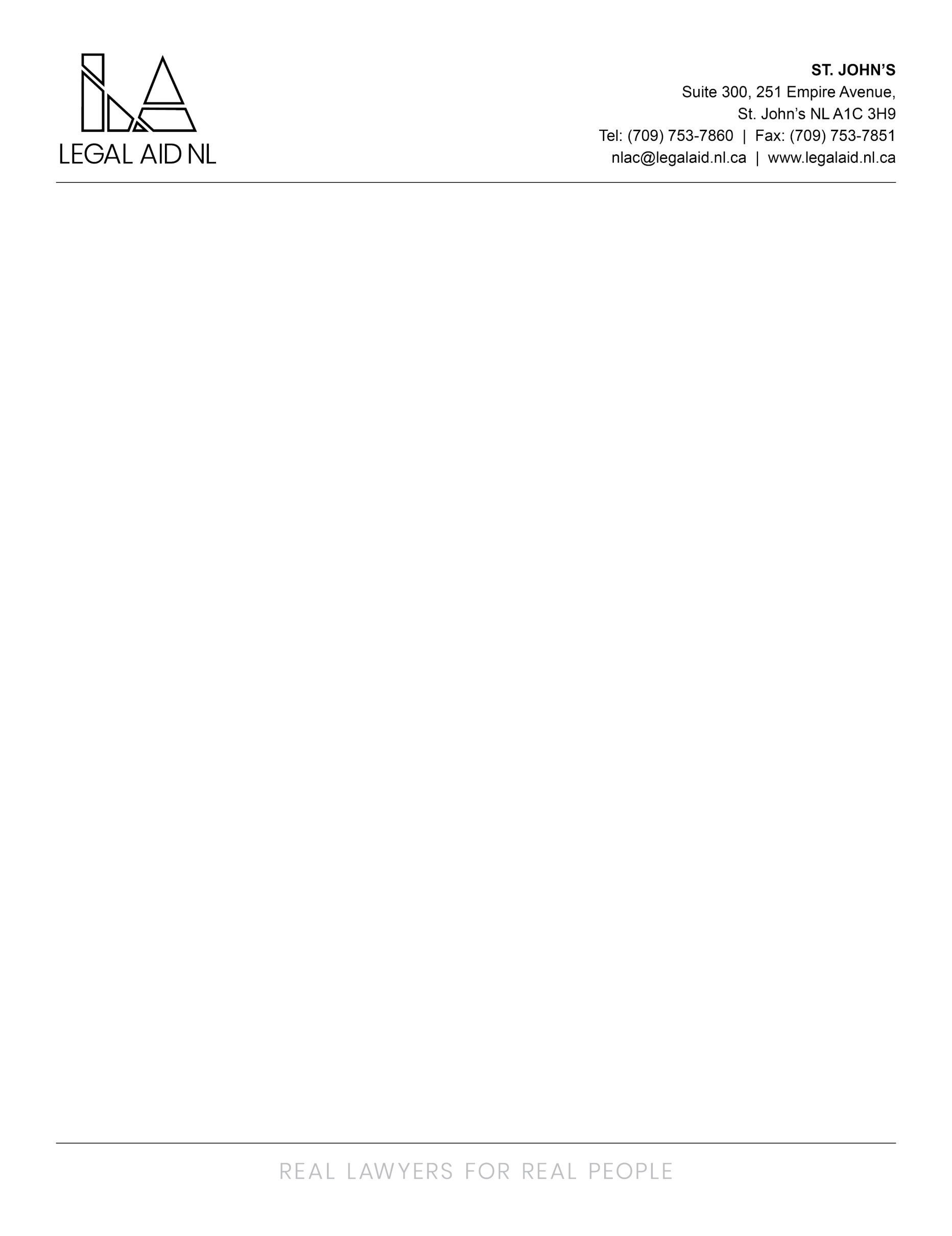 Legal Aid NL is proud to provide an innovative and collaborative legal aid system that responds to the needs of low income persons.  Our services promote access to justice through the provision of quality legal assistance for criminal, family and some administrative law matters.  Legal services are provided through a staff based delivery model via twelve full service offices, four project offices and duty counsel services province wide.We are currently seeking Staff Solicitors to fill current and future Permanent and Contractual vacancies in our offices across the province.The successful applicants will have a mixed practice with a wide range of responsibilities including but not limited to: conducting hearings, trials and appeals in the St. John’s Office and in other judicial centers across the province providing legal opinionsaddressing legal problems which are complex and unique and require initiative, creativity, research and self-directionensuring that legal services are provided in a timely, effective and efficient manner in order to provide the highest level of service to clientsproviding duty counsel services to persons arrested by the police who are appearing in Provincial or Youth Court who would otherwise be unrepresentedtaking carriage of complex files on short notice which may require travel to various locations, including overnight staysThe successful candidates will hold a Law Degree from a recognized school of law, be a member in good standing or, be able to become, a member in good standing with the Law Society of Newfoundland and Labrador.  A minimum of five years at the bar is preferred (applicants with less than five years may be considered).  Candidates must have experience in the practice of criminal law and family law.  Candidates must have strong verbal and written communication skills, excellent organizational and interpersonal skills, and the ability to handle difficult situations and problem solve as needed. Exceptional accuracy and attention to detail is a must, along with a strong work ethic and the ability to take initiative.  Additionally, you must possess a positive attitude, a passion for providing service and high standards of ethics, professionalism and confidentiality and a demonstrated ability to thrive in a fast paced and challenging legal environment.The successful candidates will be required to provide a Certificate of Conduct with Vulnerable Sector Check and a certificate of good standing from the Law Society for which they are a member prior to commencing employment.Employees of Legal Aid NL are covered under the Provincial Government Pension Plan and Health Plan.  An optional Dental Plan and Disability Plan are also available.  The salary for this position is based on the Solicitor I – IV Pay Scale ($52,328 - $134,242 annually).Interested applicants should send resumes to humanresources@legalaid.nl.ca.We thank all applicants for their interest, however, only those selected for an interview will be contacted.  